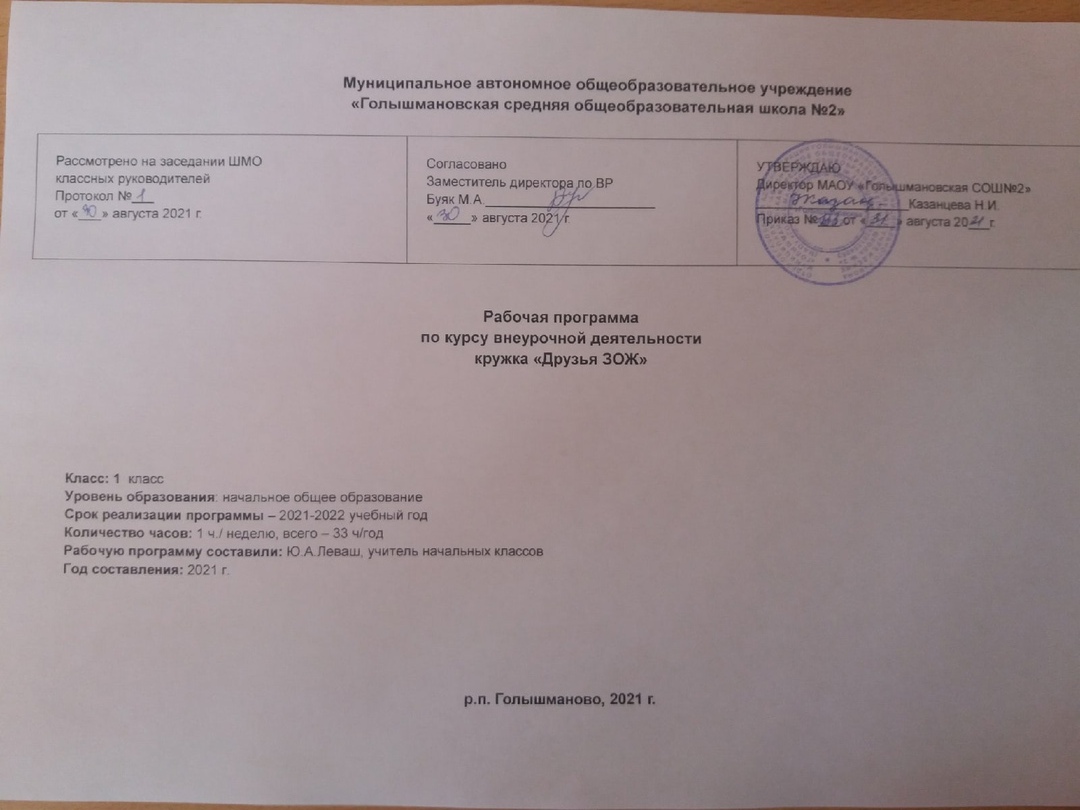 1.  РЕЗУЛЬТАТЫ  ОСВОЕНИЯ КУРСА  ВНЕУРОЧНОЙ  ДЕЯТЕЛЬНОСТИ:Личностными результатами освоения учащимися содержания программы по формированию здорового и безопасного образа жизни являются следующие умения:                                                                                                    активно включаться в общение и взаимодействие со сверстниками на принципах уважения и доброжелательности, взаимопомощи и сопереживания;                                                                                                       овладеть  навыками бережного отношения к своему здоровью и здоровью окружающих, предупреждения заболеваний, оказания первой медицинской помощи;                                                                                                                           проявлять дисциплинированность, трудолюбие и упорство в достижении поставленных целей;                                                                                                                         оказывать бескорыстную помощь своим сверстникам, находить с ними общий язык и общие интересы.Метапредметными результатами Регулятивные УУД:Обучающийся научится:понимать и принимать учебную задачу; сформулированную учителем;осуществлять контроль, коррекцию и оценку результатов своей деятельности;Познавательные УУД:Обучающийся научится:проводить сравнение и классификацию объектов;понимать и применять полученную информацию при выполнении заданий;проявлять индивидуальные творческие способности.Коммуникативные УУД:Обучающийся научится:работать в группе, учитывать мнения партнеров, отличные от собственных;обращаться за помощью;формулировать свои затруднения;предлагать помощь и сотрудничество;слушать собеседника;договариваться и приходить к общему решению;формулировать собственное мнение и позицию;осуществлять взаимный контроль;адекватно оценивать собственное поведение и поведение окружающих.Предметными результатами освоения учащимися содержания программы по формированию здорового и безопасного образа жизни являются следующие умения:                                                                                                                                                          — планировать занятия физическими упражнениями в режиме дня, организовывать отдых и досуг с использованием средств физической культуры;                                                                                                                                — представлять физическую культуру как средство укрепления здоровья, физического развития и физической подготовки человека;                                       —   применять знания, установки, личностные ориентиры и нормы  поведения, обеспечивающие  сохранение и укрепление физического, психологического и социального здоровья;                                                           — организовывать и проводить со сверстниками подвижные игры и элементы соревнований;                                                                                                          — применять жизненно важные двигательные навыки и умения различными способами, в различных изменяющихся, вариативных условиях.К концу 1 года обучения: Должны знать: как правильно надо мыть руки и лицо, как заботиться о глазах и как ухаживать за ушами, зубами, руками и ногами, знать правила ухода за кожей, как следует питаться, о пользе сна, правила поведения в школе и дома, о вреде курения, о пользе физических упражнений и закаливания, правила безопасного поведения на воде. Должны уметь: правильно мыть руки и лицо, делать гимнастику для глаз, содержать в чистоте и защищать уши, зубы, руки, ноги и кожу от повреждений, выбирать полезную для здоровья пищу и тщательно пережёвывать её при приёме, спать по 11-11,5 часов, ложась в 20-21 час, контролировать своё поведение в школе и дома, уметь противостоять при предложении покурить, выполнять физические упражнения для укрепления мышц, выполнять закаливающие процедуры, соблюдать правила безопасного поведения на воде, играть в подвижные игры на воздухе.2. СОДЕРЖАНИЕ УЧЕБНОГО КУРСА1 классДружи  с водой.Советы Доктора Воды: особенности организма и забота о своем здоровье. Как вода помогает избавиться от микробов.Практические занятияИгра «Друзья Вода и Мыло». Инсценировка отрывка из сказки «Мойдодыр» К.Чуковского.Забота о глазах.Глаза – главные помощники человека. Правила бережного отношения к зрению.Практические занятияГимнастика для глаз. Игра «Полезно-вредно». Проведение опыта «Воздействие света на зрачок глаза»Уход за ушами.Чтобы уши слышали: как сберечь органы слухаПрактические занятияСамомассаж ушей. Опыт «Звучащий предмет»Уход за зубамиПочему зубы болят. Чтобы зубы были здоровыми. Как сохранить улыбку здоровойПрактические занятияУпражнение «Спрятанный сахар». Практикум «чистка зубов». Оздоровительная минутка.Уход за руками и ногами.«Рабочие инструменты человека»: руки и ноги. Уход за ногтями.Практические занятияИгра-соревнование «Кто больше?» Динамический часКонкурс знатоков пословиц и поговорокЗабота о коже.Зачем человеку кожа. Надежная защита организма. Если кожа повреждена. Правила ухода а кожей.Практические занятияИгра «Угадай-ка». Опыт «Почувствуй предмет». Практикум: оказание первой помощи при повреждении кожных покровов.Как следует питаться.Питание – необходимое условие для жизни человека. Здоровая пища для всей семьи. Я выбираю кашу!Практические занятияЗанятие-обсуждение по стихотворению С.Михалкова «Про девочку, которая плохо кушала». Игра «Что разрушает здоровье».Как сделать сон полезным.Сон – лучшее лекарство. Гигиена сна.Практические занятияИгра «Плохо-хорошо» (по гигиене сна). Анализ стихотворения С.Михалкова «Не спать»Настроение в школе.Беседа»От чего зависит настроение»Практические занятияДинамический час. Упражнения «Азбука волшебных слов», «Сотвори солнце в себе»Настроение после школы.Беседа с активным слушанием «Как создать хорошее настроение».Практические занятияАнкетирование «Любишь - не любишь». Работа с пословицами. Игра «Закончи рассказ»Поведение в школе.Правила поведения «Я – ученик».Практические занятияИгра «Какой ты ученик». Анализ стихотворения Б.Заходера «Перемена». Игра-практикум «В столовой».Вредные привычки.Вредные привычки и их влияние на здоровье человека.Практические занятияИгра «Да – нет». Оздоровительная минутка. Анализ ситуаций.Мышцы, кости и суставы.Беседа по теме «Осанка – стройная спина!» Правила для поддержания правильной осанки.Практические занятияОздоровительная минутка «Хождение по камушкам». Динамический час.Как закаляться. Обтирание и обливание.Если хочешь быть здоров – закаляйся! Шесть признаков здорового и закаленного человека.Практические занятияКлассная выставка «Мы дружим с физкультурой и спортом». Игра «Эрудит»Как правильно вести себя на водеПравила безопасности на воде. Как научиться плавать (советы)Практические занятияПодвижные игры «Море волнуется», «Совушка»И снова и гигиенеАнализ «Вредных советов» Г.Остера и «Очень правдивой истории» Л.Яхнина. Практические занятияВикторина «Чистота и здоровье». Игры «Письма», «Отгадай-ка!»О пользе витаминов.Беседа «Что я знаю про витамины».Практические занятияИнсценировка «Спор овощей». Игры «Вершки и корешки», «Кто больше». Сюжетно-ролевая игра «Мы идем в магазин»Наша безопасность.Беседа «Очень подозрительный тип»Практические занятияПрактикум «Один дома» «Встреча на улице»Народные игры.Рассказ о народных подвижных играхПрактические занятияРазучивание игры «Городки»Подвижные игрыДоктора природы (обобщение)Практические занятияРазучивание игр «Салки», «Русская лапта»3. УЧЕБНО – ТЕМАТИЧЕСКИЙ ПЛАН1 классКАЛЕНДАРНО-ТЕМАТИЧЕСКОЕ ПЛАНИРОВАНИЕ1 класс№п/пСодержание темыВсего1Дружи с водой22Забота о глазах 13Уход за ушами14Уход за зубами35Уход за руками и ногами 16Забота о коже37Как следует питаться28 Как сделать сон полезным?19Настроение в школе110Настроение после школы111Поведение в школе212Вредные привычки213Мышцы, кости и суставы 214Как закаляться. Обтирание и обливание.115И снова о гигиене216О пользе витаминов117Как правильно вести себя на воде218Наша безопасность119Народные игры120Подвижные игры221Доктора природы (обобщающие)1Итого:33№занятияТема занятияСодержание и форма работыРезультаты  освоения курса  внеурочной  деятельностиДата(по плану)Дата( по факту)1Советы доктора Воды.ТрадиционнаяСоветы Доктора ВодыУчащихся на этапе начального общего образования по формированию здорового и безопасного образа жизни являются:                                                                                                                 умения активно включаться в коллективную деятельность, взаимодействовать со сверстниками в достижении общих целей;освоения учащимися содержания программы по формированию здорового и безопасного образа жизни являются следующие умения:                                                                                                       активно включаться в общение и взаимодействие со сверстниками на принципах уважения и доброжелательности, взаимопомощи и сопереживания;                                                                                                     овладеть  навыками бережного отношения к своему здоровью и здоровью окружающих, предупреждения заболеваний, оказания первой медицинской помощи;                                                                                                                            проявлять дисциплинированность, трудолюбие и упорство в достижении поставленных целей;                                                                                                                            оказывать бескорыстную помощь своим сверстникам, находить с ними общий язык и общие интересы.освоения учащимися содержания программы по формированию здорового и безопасного образа жизни являются следующие умения:                                                                                  находить ошибки при выполнении учебных заданий, отбирать способы их исправления;                                                                                                                      общаться и взаимодействовать со сверстниками на принципах взаимоуважения и взаимопомощи, дружбы и толерантности;                                                          физическую культуру как средство укрепления здоровья, физического развития и физической подготовки человека;                                        применять знания, установки, личностные ориентиры и нормы  поведения, обеспечивающие  сохранение и укрепление физического, психологического и социального здоровья;                                                            организовывать и проводить со сверстниками подвижные игры и элементы соревнований                                                                                                       03.092Друзья Вода и Мыло.Урок-игра«Сказка о микробах»Плакат «Стадии мытья и вытирания рук»Учащихся на этапе начального общего образования по формированию здорового и безопасного образа жизни являются:                                                                                                                 умения активно включаться в коллективную деятельность, взаимодействовать со сверстниками в достижении общих целей;освоения учащимися содержания программы по формированию здорового и безопасного образа жизни являются следующие умения:                                                                                                       активно включаться в общение и взаимодействие со сверстниками на принципах уважения и доброжелательности, взаимопомощи и сопереживания;                                                                                                     овладеть  навыками бережного отношения к своему здоровью и здоровью окружающих, предупреждения заболеваний, оказания первой медицинской помощи;                                                                                                                            проявлять дисциплинированность, трудолюбие и упорство в достижении поставленных целей;                                                                                                                            оказывать бескорыстную помощь своим сверстникам, находить с ними общий язык и общие интересы.освоения учащимися содержания программы по формированию здорового и безопасного образа жизни являются следующие умения:                                                                                  находить ошибки при выполнении учебных заданий, отбирать способы их исправления;                                                                                                                      общаться и взаимодействовать со сверстниками на принципах взаимоуважения и взаимопомощи, дружбы и толерантности;                                                          физическую культуру как средство укрепления здоровья, физического развития и физической подготовки человека;                                        применять знания, установки, личностные ориентиры и нормы  поведения, обеспечивающие  сохранение и укрепление физического, психологического и социального здоровья;                                                            организовывать и проводить со сверстниками подвижные игры и элементы соревнований                                                                                                       10.093Глаза – главные помощники человека.Тематическая беседа с элементами игры и опытов Правила бережного отношения к зрению.Правила «Если вы носите очки»Учащихся на этапе начального общего образования по формированию здорового и безопасного образа жизни являются:                                                                                                                 умения активно включаться в коллективную деятельность, взаимодействовать со сверстниками в достижении общих целей;освоения учащимися содержания программы по формированию здорового и безопасного образа жизни являются следующие умения:                                                                                                       активно включаться в общение и взаимодействие со сверстниками на принципах уважения и доброжелательности, взаимопомощи и сопереживания;                                                                                                     овладеть  навыками бережного отношения к своему здоровью и здоровью окружающих, предупреждения заболеваний, оказания первой медицинской помощи;                                                                                                                            проявлять дисциплинированность, трудолюбие и упорство в достижении поставленных целей;                                                                                                                            оказывать бескорыстную помощь своим сверстникам, находить с ними общий язык и общие интересы.освоения учащимися содержания программы по формированию здорового и безопасного образа жизни являются следующие умения:                                                                                  находить ошибки при выполнении учебных заданий, отбирать способы их исправления;                                                                                                                      общаться и взаимодействовать со сверстниками на принципах взаимоуважения и взаимопомощи, дружбы и толерантности;                                                          физическую культуру как средство укрепления здоровья, физического развития и физической подготовки человека;                                        применять знания, установки, личностные ориентиры и нормы  поведения, обеспечивающие  сохранение и укрепление физического, психологического и социального здоровья;                                                            организовывать и проводить со сверстниками подвижные игры и элементы соревнований                                                                                                       17.094Чтобы уши слышали.Тематическая беседа с элементами опытов и наблюдений Памятка «Как сберечь органы слуха»Учащихся на этапе начального общего образования по формированию здорового и безопасного образа жизни являются:                                                                                                                 умения активно включаться в коллективную деятельность, взаимодействовать со сверстниками в достижении общих целей;освоения учащимися содержания программы по формированию здорового и безопасного образа жизни являются следующие умения:                                                                                                       активно включаться в общение и взаимодействие со сверстниками на принципах уважения и доброжелательности, взаимопомощи и сопереживания;                                                                                                     овладеть  навыками бережного отношения к своему здоровью и здоровью окружающих, предупреждения заболеваний, оказания первой медицинской помощи;                                                                                                                            проявлять дисциплинированность, трудолюбие и упорство в достижении поставленных целей;                                                                                                                            оказывать бескорыстную помощь своим сверстникам, находить с ними общий язык и общие интересы.освоения учащимися содержания программы по формированию здорового и безопасного образа жизни являются следующие умения:                                                                                  находить ошибки при выполнении учебных заданий, отбирать способы их исправления;                                                                                                                      общаться и взаимодействовать со сверстниками на принципах взаимоуважения и взаимопомощи, дружбы и толерантности;                                                          физическую культуру как средство укрепления здоровья, физического развития и физической подготовки человека;                                        применять знания, установки, личностные ориентиры и нормы  поведения, обеспечивающие  сохранение и укрепление физического, психологического и социального здоровья;                                                            организовывать и проводить со сверстниками подвижные игры и элементы соревнований                                                                                                       24.095Почему болят зубы.Традиционная Стихотворение С.Михалкова «Как у нашей Любы…»Учащихся на этапе начального общего образования по формированию здорового и безопасного образа жизни являются:                                                                                                                 умения активно включаться в коллективную деятельность, взаимодействовать со сверстниками в достижении общих целей;освоения учащимися содержания программы по формированию здорового и безопасного образа жизни являются следующие умения:                                                                                                       активно включаться в общение и взаимодействие со сверстниками на принципах уважения и доброжелательности, взаимопомощи и сопереживания;                                                                                                     овладеть  навыками бережного отношения к своему здоровью и здоровью окружающих, предупреждения заболеваний, оказания первой медицинской помощи;                                                                                                                            проявлять дисциплинированность, трудолюбие и упорство в достижении поставленных целей;                                                                                                                            оказывать бескорыстную помощь своим сверстникам, находить с ними общий язык и общие интересы.освоения учащимися содержания программы по формированию здорового и безопасного образа жизни являются следующие умения:                                                                                  находить ошибки при выполнении учебных заданий, отбирать способы их исправления;                                                                                                                      общаться и взаимодействовать со сверстниками на принципах взаимоуважения и взаимопомощи, дружбы и толерантности;                                                          физическую культуру как средство укрепления здоровья, физического развития и физической подготовки человека;                                        применять знания, установки, личностные ориентиры и нормы  поведения, обеспечивающие  сохранение и укрепление физического, психологического и социального здоровья;                                                            организовывать и проводить со сверстниками подвижные игры и элементы соревнований                                                                                                       01.106Чтобы зубы были здоровыми.ТрадиционнаяСтихотворение «Как поел, почистил зубки…»Это полезно запомнить!Учащихся на этапе начального общего образования по формированию здорового и безопасного образа жизни являются:                                                                                                                 умения активно включаться в коллективную деятельность, взаимодействовать со сверстниками в достижении общих целей;освоения учащимися содержания программы по формированию здорового и безопасного образа жизни являются следующие умения:                                                                                                       активно включаться в общение и взаимодействие со сверстниками на принципах уважения и доброжелательности, взаимопомощи и сопереживания;                                                                                                     овладеть  навыками бережного отношения к своему здоровью и здоровью окружающих, предупреждения заболеваний, оказания первой медицинской помощи;                                                                                                                            проявлять дисциплинированность, трудолюбие и упорство в достижении поставленных целей;                                                                                                                            оказывать бескорыстную помощь своим сверстникам, находить с ними общий язык и общие интересы.освоения учащимися содержания программы по формированию здорового и безопасного образа жизни являются следующие умения:                                                                                  находить ошибки при выполнении учебных заданий, отбирать способы их исправления;                                                                                                                      общаться и взаимодействовать со сверстниками на принципах взаимоуважения и взаимопомощи, дружбы и толерантности;                                                          физическую культуру как средство укрепления здоровья, физического развития и физической подготовки человека;                                        применять знания, установки, личностные ориентиры и нормы  поведения, обеспечивающие  сохранение и укрепление физического, психологического и социального здоровья;                                                            организовывать и проводить со сверстниками подвижные игры и элементы соревнований                                                                                                       08.107Как сохранить улыбку красивойИгра-соревнованиеПлакат «Чистка зубов»Учащихся на этапе начального общего образования по формированию здорового и безопасного образа жизни являются:                                                                                                                 умения активно включаться в коллективную деятельность, взаимодействовать со сверстниками в достижении общих целей;освоения учащимися содержания программы по формированию здорового и безопасного образа жизни являются следующие умения:                                                                                                       активно включаться в общение и взаимодействие со сверстниками на принципах уважения и доброжелательности, взаимопомощи и сопереживания;                                                                                                     овладеть  навыками бережного отношения к своему здоровью и здоровью окружающих, предупреждения заболеваний, оказания первой медицинской помощи;                                                                                                                            проявлять дисциплинированность, трудолюбие и упорство в достижении поставленных целей;                                                                                                                            оказывать бескорыстную помощь своим сверстникам, находить с ними общий язык и общие интересы.освоения учащимися содержания программы по формированию здорового и безопасного образа жизни являются следующие умения:                                                                                  находить ошибки при выполнении учебных заданий, отбирать способы их исправления;                                                                                                                      общаться и взаимодействовать со сверстниками на принципах взаимоуважения и взаимопомощи, дружбы и толерантности;                                                          физическую культуру как средство укрепления здоровья, физического развития и физической подготовки человека;                                        применять знания, установки, личностные ориентиры и нормы  поведения, обеспечивающие  сохранение и укрепление физического, психологического и социального здоровья;                                                            организовывать и проводить со сверстниками подвижные игры и элементы соревнований                                                                                                       15.108«Рабочие инструменты» человекаТематическая беседа с элементами игрыЭто полезно знать! (плоскостопие)Пословицы и поговорки о пользе рук и ног.Правило «Ухода за ногтями»Учащихся на этапе начального общего образования по формированию здорового и безопасного образа жизни являются:                                                                                                                 умения активно включаться в коллективную деятельность, взаимодействовать со сверстниками в достижении общих целей;освоения учащимися содержания программы по формированию здорового и безопасного образа жизни являются следующие умения:                                                                                                       активно включаться в общение и взаимодействие со сверстниками на принципах уважения и доброжелательности, взаимопомощи и сопереживания;                                                                                                     овладеть  навыками бережного отношения к своему здоровью и здоровью окружающих, предупреждения заболеваний, оказания первой медицинской помощи;                                                                                                                            проявлять дисциплинированность, трудолюбие и упорство в достижении поставленных целей;                                                                                                                            оказывать бескорыстную помощь своим сверстникам, находить с ними общий язык и общие интересы.освоения учащимися содержания программы по формированию здорового и безопасного образа жизни являются следующие умения:                                                                                  находить ошибки при выполнении учебных заданий, отбирать способы их исправления;                                                                                                                      общаться и взаимодействовать со сверстниками на принципах взаимоуважения и взаимопомощи, дружбы и толерантности;                                                          физическую культуру как средство укрепления здоровья, физического развития и физической подготовки человека;                                        применять знания, установки, личностные ориентиры и нормы  поведения, обеспечивающие  сохранение и укрепление физического, психологического и социального здоровья;                                                            организовывать и проводить со сверстниками подвижные игры и элементы соревнований                                                                                                       22.109Зачем человеку кожа.Традиционная«Правила ухода за кожей»Учащихся на этапе начального общего образования по формированию здорового и безопасного образа жизни являются:                                                                                                                 умения активно включаться в коллективную деятельность, взаимодействовать со сверстниками в достижении общих целей;освоения учащимися содержания программы по формированию здорового и безопасного образа жизни являются следующие умения:                                                                                                       активно включаться в общение и взаимодействие со сверстниками на принципах уважения и доброжелательности, взаимопомощи и сопереживания;                                                                                                     овладеть  навыками бережного отношения к своему здоровью и здоровью окружающих, предупреждения заболеваний, оказания первой медицинской помощи;                                                                                                                            проявлять дисциплинированность, трудолюбие и упорство в достижении поставленных целей;                                                                                                                            оказывать бескорыстную помощь своим сверстникам, находить с ними общий язык и общие интересы.освоения учащимися содержания программы по формированию здорового и безопасного образа жизни являются следующие умения:                                                                                  находить ошибки при выполнении учебных заданий, отбирать способы их исправления;                                                                                                                      общаться и взаимодействовать со сверстниками на принципах взаимоуважения и взаимопомощи, дружбы и толерантности;                                                          физическую культуру как средство укрепления здоровья, физического развития и физической подготовки человека;                                        применять знания, установки, личностные ориентиры и нормы  поведения, обеспечивающие  сохранение и укрепление физического, психологического и социального здоровья;                                                            организовывать и проводить со сверстниками подвижные игры и элементы соревнований                                                                                                       05.1110Надежная защита организмаУрок-практикум с элементами опытовПлакат «Строение кожи»«Гигиена кожи»Учащихся на этапе начального общего образования по формированию здорового и безопасного образа жизни являются:                                                                                                                 умения активно включаться в коллективную деятельность, взаимодействовать со сверстниками в достижении общих целей;освоения учащимися содержания программы по формированию здорового и безопасного образа жизни являются следующие умения:                                                                                                       активно включаться в общение и взаимодействие со сверстниками на принципах уважения и доброжелательности, взаимопомощи и сопереживания;                                                                                                     овладеть  навыками бережного отношения к своему здоровью и здоровью окружающих, предупреждения заболеваний, оказания первой медицинской помощи;                                                                                                                            проявлять дисциплинированность, трудолюбие и упорство в достижении поставленных целей;                                                                                                                            оказывать бескорыстную помощь своим сверстникам, находить с ними общий язык и общие интересы.освоения учащимися содержания программы по формированию здорового и безопасного образа жизни являются следующие умения:                                                                                  находить ошибки при выполнении учебных заданий, отбирать способы их исправления;                                                                                                                      общаться и взаимодействовать со сверстниками на принципах взаимоуважения и взаимопомощи, дружбы и толерантности;                                                          физическую культуру как средство укрепления здоровья, физического развития и физической подготовки человека;                                        применять знания, установки, личностные ориентиры и нормы  поведения, обеспечивающие  сохранение и укрепление физического, психологического и социального здоровья;                                                            организовывать и проводить со сверстниками подвижные игры и элементы соревнований                                                                                                       12.1111Если кожа повреждена.Урок-игра с элементами практикума«Как оказать первую помощь»Учащихся на этапе начального общего образования по формированию здорового и безопасного образа жизни являются:                                                                                                                 умения активно включаться в коллективную деятельность, взаимодействовать со сверстниками в достижении общих целей;освоения учащимися содержания программы по формированию здорового и безопасного образа жизни являются следующие умения:                                                                                                       активно включаться в общение и взаимодействие со сверстниками на принципах уважения и доброжелательности, взаимопомощи и сопереживания;                                                                                                     овладеть  навыками бережного отношения к своему здоровью и здоровью окружающих, предупреждения заболеваний, оказания первой медицинской помощи;                                                                                                                            проявлять дисциплинированность, трудолюбие и упорство в достижении поставленных целей;                                                                                                                            оказывать бескорыстную помощь своим сверстникам, находить с ними общий язык и общие интересы.освоения учащимися содержания программы по формированию здорового и безопасного образа жизни являются следующие умения:                                                                                  находить ошибки при выполнении учебных заданий, отбирать способы их исправления;                                                                                                                      общаться и взаимодействовать со сверстниками на принципах взаимоуважения и взаимопомощи, дружбы и толерантности;                                                          физическую культуру как средство укрепления здоровья, физического развития и физической подготовки человека;                                        применять знания, установки, личностные ориентиры и нормы  поведения, обеспечивающие  сохранение и укрепление физического, психологического и социального здоровья;                                                            организовывать и проводить со сверстниками подвижные игры и элементы соревнований                                                                                                       19.1112Питание – необходимое условие для жизни человека.Тематическая беседа-экскурсия Стихотворение «Рано утром просыпайся…»СказкаСтихотворение С.Михалкова «Про девочку, которая плохо кушала»Учащихся на этапе начального общего образования по формированию здорового и безопасного образа жизни являются:                                                                                                                 умения активно включаться в коллективную деятельность, взаимодействовать со сверстниками в достижении общих целей;освоения учащимися содержания программы по формированию здорового и безопасного образа жизни являются следующие умения:                                                                                                       активно включаться в общение и взаимодействие со сверстниками на принципах уважения и доброжелательности, взаимопомощи и сопереживания;                                                                                                     овладеть  навыками бережного отношения к своему здоровью и здоровью окружающих, предупреждения заболеваний, оказания первой медицинской помощи;                                                                                                                            проявлять дисциплинированность, трудолюбие и упорство в достижении поставленных целей;                                                                                                                            оказывать бескорыстную помощь своим сверстникам, находить с ними общий язык и общие интересы.освоения учащимися содержания программы по формированию здорового и безопасного образа жизни являются следующие умения:                                                                                  находить ошибки при выполнении учебных заданий, отбирать способы их исправления;                                                                                                                      общаться и взаимодействовать со сверстниками на принципах взаимоуважения и взаимопомощи, дружбы и толерантности;                                                          физическую культуру как средство укрепления здоровья, физического развития и физической подготовки человека;                                        применять знания, установки, личностные ориентиры и нормы  поведения, обеспечивающие  сохранение и укрепление физического, психологического и социального здоровья;                                                            организовывать и проводить со сверстниками подвижные игры и элементы соревнований                                                                                                       26.1113Здоровая пища для всей семьи.Урок-игра с элементами опытов«Советы доктора Здоровая Пища»Золотые правила питанияУчащихся на этапе начального общего образования по формированию здорового и безопасного образа жизни являются:                                                                                                                 умения активно включаться в коллективную деятельность, взаимодействовать со сверстниками в достижении общих целей;освоения учащимися содержания программы по формированию здорового и безопасного образа жизни являются следующие умения:                                                                                                       активно включаться в общение и взаимодействие со сверстниками на принципах уважения и доброжелательности, взаимопомощи и сопереживания;                                                                                                     овладеть  навыками бережного отношения к своему здоровью и здоровью окружающих, предупреждения заболеваний, оказания первой медицинской помощи;                                                                                                                            проявлять дисциплинированность, трудолюбие и упорство в достижении поставленных целей;                                                                                                                            оказывать бескорыстную помощь своим сверстникам, находить с ними общий язык и общие интересы.освоения учащимися содержания программы по формированию здорового и безопасного образа жизни являются следующие умения:                                                                                  находить ошибки при выполнении учебных заданий, отбирать способы их исправления;                                                                                                                      общаться и взаимодействовать со сверстниками на принципах взаимоуважения и взаимопомощи, дружбы и толерантности;                                                          физическую культуру как средство укрепления здоровья, физического развития и физической подготовки человека;                                        применять знания, установки, личностные ориентиры и нормы  поведения, обеспечивающие  сохранение и укрепление физического, психологического и социального здоровья;                                                            организовывать и проводить со сверстниками подвижные игры и элементы соревнований                                                                                                       03.1214Сон – лучшее лекарство.Тематическая беседа с элементами игры и анализом ситуацииСтихотворение С.Михалкова «Не спать». «Режим дня школьника»Учащихся на этапе начального общего образования по формированию здорового и безопасного образа жизни являются:                                                                                                                 умения активно включаться в коллективную деятельность, взаимодействовать со сверстниками в достижении общих целей;освоения учащимися содержания программы по формированию здорового и безопасного образа жизни являются следующие умения:                                                                                                       активно включаться в общение и взаимодействие со сверстниками на принципах уважения и доброжелательности, взаимопомощи и сопереживания;                                                                                                     овладеть  навыками бережного отношения к своему здоровью и здоровью окружающих, предупреждения заболеваний, оказания первой медицинской помощи;                                                                                                                            проявлять дисциплинированность, трудолюбие и упорство в достижении поставленных целей;                                                                                                                            оказывать бескорыстную помощь своим сверстникам, находить с ними общий язык и общие интересы.освоения учащимися содержания программы по формированию здорового и безопасного образа жизни являются следующие умения:                                                                                  находить ошибки при выполнении учебных заданий, отбирать способы их исправления;                                                                                                                      общаться и взаимодействовать со сверстниками на принципах взаимоуважения и взаимопомощи, дружбы и толерантности;                                                          физическую культуру как средство укрепления здоровья, физического развития и физической подготовки человека;                                        применять знания, установки, личностные ориентиры и нормы  поведения, обеспечивающие  сохранение и укрепление физического, психологического и социального здоровья;                                                            организовывать и проводить со сверстниками подвижные игры и элементы соревнований                                                                                                       10.1215Как настроение?Тематическая беседа с элементами практикума и анкетированияАнкета «В школе»Анкета «Мое отношение к учебе»Учащихся на этапе начального общего образования по формированию здорового и безопасного образа жизни являются:                                                                                                                 умения активно включаться в коллективную деятельность, взаимодействовать со сверстниками в достижении общих целей;освоения учащимися содержания программы по формированию здорового и безопасного образа жизни являются следующие умения:                                                                                                       активно включаться в общение и взаимодействие со сверстниками на принципах уважения и доброжелательности, взаимопомощи и сопереживания;                                                                                                     овладеть  навыками бережного отношения к своему здоровью и здоровью окружающих, предупреждения заболеваний, оказания первой медицинской помощи;                                                                                                                            проявлять дисциплинированность, трудолюбие и упорство в достижении поставленных целей;                                                                                                                            оказывать бескорыстную помощь своим сверстникам, находить с ними общий язык и общие интересы.освоения учащимися содержания программы по формированию здорового и безопасного образа жизни являются следующие умения:                                                                                  находить ошибки при выполнении учебных заданий, отбирать способы их исправления;                                                                                                                      общаться и взаимодействовать со сверстниками на принципах взаимоуважения и взаимопомощи, дружбы и толерантности;                                                          физическую культуру как средство укрепления здоровья, физического развития и физической подготовки человека;                                        применять знания, установки, личностные ориентиры и нормы  поведения, обеспечивающие  сохранение и укрепление физического, психологического и социального здоровья;                                                            организовывать и проводить со сверстниками подвижные игры и элементы соревнований                                                                                                       17.1216Я пришел из школы.Тематическая беседа с элементами игры, драматизации, анкетированияАнкета «Любишь – не любишь»Пословицы людской красотеУчащихся на этапе начального общего образования по формированию здорового и безопасного образа жизни являются:                                                                                                                 умения активно включаться в коллективную деятельность, взаимодействовать со сверстниками в достижении общих целей;освоения учащимися содержания программы по формированию здорового и безопасного образа жизни являются следующие умения:                                                                                                       активно включаться в общение и взаимодействие со сверстниками на принципах уважения и доброжелательности, взаимопомощи и сопереживания;                                                                                                     овладеть  навыками бережного отношения к своему здоровью и здоровью окружающих, предупреждения заболеваний, оказания первой медицинской помощи;                                                                                                                            проявлять дисциплинированность, трудолюбие и упорство в достижении поставленных целей;                                                                                                                            оказывать бескорыстную помощь своим сверстникам, находить с ними общий язык и общие интересы.освоения учащимися содержания программы по формированию здорового и безопасного образа жизни являются следующие умения:                                                                                  находить ошибки при выполнении учебных заданий, отбирать способы их исправления;                                                                                                                      общаться и взаимодействовать со сверстниками на принципах взаимоуважения и взаимопомощи, дружбы и толерантности;                                                          физическую культуру как средство укрепления здоровья, физического развития и физической подготовки человека;                                        применять знания, установки, личностные ориентиры и нормы  поведения, обеспечивающие  сохранение и укрепление физического, психологического и социального здоровья;                                                            организовывать и проводить со сверстниками подвижные игры и элементы соревнований                                                                                                       24.1217Я – ученикТематическая беседа с элементами игрыПравила ученикаСтихотворение Б.Заходера «Перемена»Рассказ «Федя на перемене»Учащихся на этапе начального общего образования по формированию здорового и безопасного образа жизни являются:                                                                                                                 умения активно включаться в коллективную деятельность, взаимодействовать со сверстниками в достижении общих целей;освоения учащимися содержания программы по формированию здорового и безопасного образа жизни являются следующие умения:                                                                                                       активно включаться в общение и взаимодействие со сверстниками на принципах уважения и доброжелательности, взаимопомощи и сопереживания;                                                                                                     овладеть  навыками бережного отношения к своему здоровью и здоровью окружающих, предупреждения заболеваний, оказания первой медицинской помощи;                                                                                                                            проявлять дисциплинированность, трудолюбие и упорство в достижении поставленных целей;                                                                                                                            оказывать бескорыстную помощь своим сверстникам, находить с ними общий язык и общие интересы.освоения учащимися содержания программы по формированию здорового и безопасного образа жизни являются следующие умения:                                                                                  находить ошибки при выполнении учебных заданий, отбирать способы их исправления;                                                                                                                      общаться и взаимодействовать со сверстниками на принципах взаимоуважения и взаимопомощи, дружбы и толерантности;                                                          физическую культуру как средство укрепления здоровья, физического развития и физической подготовки человека;                                        применять знания, установки, личностные ориентиры и нормы  поведения, обеспечивающие  сохранение и укрепление физического, психологического и социального здоровья;                                                            организовывать и проводить со сверстниками подвижные игры и элементы соревнований                                                                                                       18Я – ученикТематическая беседа с анализом ситуацииРассказ М.Куниной «В гардеробе»Рассказ «В столовой»Учащихся на этапе начального общего образования по формированию здорового и безопасного образа жизни являются:                                                                                                                 умения активно включаться в коллективную деятельность, взаимодействовать со сверстниками в достижении общих целей;освоения учащимися содержания программы по формированию здорового и безопасного образа жизни являются следующие умения:                                                                                                       активно включаться в общение и взаимодействие со сверстниками на принципах уважения и доброжелательности, взаимопомощи и сопереживания;                                                                                                     овладеть  навыками бережного отношения к своему здоровью и здоровью окружающих, предупреждения заболеваний, оказания первой медицинской помощи;                                                                                                                            проявлять дисциплинированность, трудолюбие и упорство в достижении поставленных целей;                                                                                                                            оказывать бескорыстную помощь своим сверстникам, находить с ними общий язык и общие интересы.освоения учащимися содержания программы по формированию здорового и безопасного образа жизни являются следующие умения:                                                                                  находить ошибки при выполнении учебных заданий, отбирать способы их исправления;                                                                                                                      общаться и взаимодействовать со сверстниками на принципах взаимоуважения и взаимопомощи, дружбы и толерантности;                                                          физическую культуру как средство укрепления здоровья, физического развития и физической подготовки человека;                                        применять знания, установки, личностные ориентиры и нормы  поведения, обеспечивающие  сохранение и укрепление физического, психологического и социального здоровья;                                                            организовывать и проводить со сверстниками подвижные игры и элементы соревнований                                                                                                       19Вредные привычкиТематическая беседа с элементами игры Это нужно запомнить!Учащихся на этапе начального общего образования по формированию здорового и безопасного образа жизни являются:                                                                                                                 умения активно включаться в коллективную деятельность, взаимодействовать со сверстниками в достижении общих целей;освоения учащимися содержания программы по формированию здорового и безопасного образа жизни являются следующие умения:                                                                                                       активно включаться в общение и взаимодействие со сверстниками на принципах уважения и доброжелательности, взаимопомощи и сопереживания;                                                                                                     овладеть  навыками бережного отношения к своему здоровью и здоровью окружающих, предупреждения заболеваний, оказания первой медицинской помощи;                                                                                                                            проявлять дисциплинированность, трудолюбие и упорство в достижении поставленных целей;                                                                                                                            оказывать бескорыстную помощь своим сверстникам, находить с ними общий язык и общие интересы.освоения учащимися содержания программы по формированию здорового и безопасного образа жизни являются следующие умения:                                                                                  находить ошибки при выполнении учебных заданий, отбирать способы их исправления;                                                                                                                      общаться и взаимодействовать со сверстниками на принципах взаимоуважения и взаимопомощи, дружбы и толерантности;                                                          физическую культуру как средство укрепления здоровья, физического развития и физической подготовки человека;                                        применять знания, установки, личностные ориентиры и нормы  поведения, обеспечивающие  сохранение и укрепление физического, психологического и социального здоровья;                                                            организовывать и проводить со сверстниками подвижные игры и элементы соревнований                                                                                                       20Вредные привычкиТематическая беседа с элементами драматизацииЭто нужно запомнить! (о вреде курения)Учащихся на этапе начального общего образования по формированию здорового и безопасного образа жизни являются:                                                                                                                 умения активно включаться в коллективную деятельность, взаимодействовать со сверстниками в достижении общих целей;освоения учащимися содержания программы по формированию здорового и безопасного образа жизни являются следующие умения:                                                                                                       активно включаться в общение и взаимодействие со сверстниками на принципах уважения и доброжелательности, взаимопомощи и сопереживания;                                                                                                     овладеть  навыками бережного отношения к своему здоровью и здоровью окружающих, предупреждения заболеваний, оказания первой медицинской помощи;                                                                                                                            проявлять дисциплинированность, трудолюбие и упорство в достижении поставленных целей;                                                                                                                            оказывать бескорыстную помощь своим сверстникам, находить с ними общий язык и общие интересы.освоения учащимися содержания программы по формированию здорового и безопасного образа жизни являются следующие умения:                                                                                  находить ошибки при выполнении учебных заданий, отбирать способы их исправления;                                                                                                                      общаться и взаимодействовать со сверстниками на принципах взаимоуважения и взаимопомощи, дружбы и толерантности;                                                          физическую культуру как средство укрепления здоровья, физического развития и физической подготовки человека;                                        применять знания, установки, личностные ориентиры и нормы  поведения, обеспечивающие  сохранение и укрепление физического, психологического и социального здоровья;                                                            организовывать и проводить со сверстниками подвижные игры и элементы соревнований                                                                                                       21Скелет – наша опораТрадиционнаяПлакат «Скелет и мышцы человека»Учащихся на этапе начального общего образования по формированию здорового и безопасного образа жизни являются:                                                                                                                 умения активно включаться в коллективную деятельность, взаимодействовать со сверстниками в достижении общих целей;освоения учащимися содержания программы по формированию здорового и безопасного образа жизни являются следующие умения:                                                                                                       активно включаться в общение и взаимодействие со сверстниками на принципах уважения и доброжелательности, взаимопомощи и сопереживания;                                                                                                     овладеть  навыками бережного отношения к своему здоровью и здоровью окружающих, предупреждения заболеваний, оказания первой медицинской помощи;                                                                                                                            проявлять дисциплинированность, трудолюбие и упорство в достижении поставленных целей;                                                                                                                            оказывать бескорыстную помощь своим сверстникам, находить с ними общий язык и общие интересы.освоения учащимися содержания программы по формированию здорового и безопасного образа жизни являются следующие умения:                                                                                  находить ошибки при выполнении учебных заданий, отбирать способы их исправления;                                                                                                                      общаться и взаимодействовать со сверстниками на принципах взаимоуважения и взаимопомощи, дружбы и толерантности;                                                          физическую культуру как средство укрепления здоровья, физического развития и физической подготовки человека;                                        применять знания, установки, личностные ориентиры и нормы  поведения, обеспечивающие  сохранение и укрепление физического, психологического и социального здоровья;                                                            организовывать и проводить со сверстниками подвижные игры и элементы соревнований                                                                                                       22Осанка – стройная спина!Тематическая беседа с элементами практикумаПравила поддержания правильной осанкиУчащихся на этапе начального общего образования по формированию здорового и безопасного образа жизни являются:                                                                                                                 умения активно включаться в коллективную деятельность, взаимодействовать со сверстниками в достижении общих целей;освоения учащимися содержания программы по формированию здорового и безопасного образа жизни являются следующие умения:                                                                                                       активно включаться в общение и взаимодействие со сверстниками на принципах уважения и доброжелательности, взаимопомощи и сопереживания;                                                                                                     овладеть  навыками бережного отношения к своему здоровью и здоровью окружающих, предупреждения заболеваний, оказания первой медицинской помощи;                                                                                                                            проявлять дисциплинированность, трудолюбие и упорство в достижении поставленных целей;                                                                                                                            оказывать бескорыстную помощь своим сверстникам, находить с ними общий язык и общие интересы.освоения учащимися содержания программы по формированию здорового и безопасного образа жизни являются следующие умения:                                                                                  находить ошибки при выполнении учебных заданий, отбирать способы их исправления;                                                                                                                      общаться и взаимодействовать со сверстниками на принципах взаимоуважения и взаимопомощи, дружбы и толерантности;                                                          физическую культуру как средство укрепления здоровья, физического развития и физической подготовки человека;                                        применять знания, установки, личностные ориентиры и нормы  поведения, обеспечивающие  сохранение и укрепление физического, психологического и социального здоровья;                                                            организовывать и проводить со сверстниками подвижные игры и элементы соревнований                                                                                                       23Если хочешь быть здоровБеседаОбъяснение учителяКонкурс рисунковПравила закаливанияУчащихся на этапе начального общего образования по формированию здорового и безопасного образа жизни являются:                                                                                                                 умения активно включаться в коллективную деятельность, взаимодействовать со сверстниками в достижении общих целей;освоения учащимися содержания программы по формированию здорового и безопасного образа жизни являются следующие умения:                                                                                                       активно включаться в общение и взаимодействие со сверстниками на принципах уважения и доброжелательности, взаимопомощи и сопереживания;                                                                                                     овладеть  навыками бережного отношения к своему здоровью и здоровью окружающих, предупреждения заболеваний, оказания первой медицинской помощи;                                                                                                                            проявлять дисциплинированность, трудолюбие и упорство в достижении поставленных целей;                                                                                                                            оказывать бескорыстную помощь своим сверстникам, находить с ними общий язык и общие интересы.освоения учащимися содержания программы по формированию здорового и безопасного образа жизни являются следующие умения:                                                                                  находить ошибки при выполнении учебных заданий, отбирать способы их исправления;                                                                                                                      общаться и взаимодействовать со сверстниками на принципах взаимоуважения и взаимопомощи, дружбы и толерантности;                                                          физическую культуру как средство укрепления здоровья, физического развития и физической подготовки человека;                                        применять знания, установки, личностные ориентиры и нормы  поведения, обеспечивающие  сохранение и укрепление физического, психологического и социального здоровья;                                                            организовывать и проводить со сверстниками подвижные игры и элементы соревнований                                                                                                       24Наша гигиенаТематическая беседа с элементами практикумаАнализ «Вредных советов» Г.Остера и «Очень правдивой истории» Л.ЯхнинаУчащихся на этапе начального общего образования по формированию здорового и безопасного образа жизни являются:                                                                                                                 умения активно включаться в коллективную деятельность, взаимодействовать со сверстниками в достижении общих целей;освоения учащимися содержания программы по формированию здорового и безопасного образа жизни являются следующие умения:                                                                                                       активно включаться в общение и взаимодействие со сверстниками на принципах уважения и доброжелательности, взаимопомощи и сопереживания;                                                                                                     овладеть  навыками бережного отношения к своему здоровью и здоровью окружающих, предупреждения заболеваний, оказания первой медицинской помощи;                                                                                                                            проявлять дисциплинированность, трудолюбие и упорство в достижении поставленных целей;                                                                                                                            оказывать бескорыстную помощь своим сверстникам, находить с ними общий язык и общие интересы.освоения учащимися содержания программы по формированию здорового и безопасного образа жизни являются следующие умения:                                                                                  находить ошибки при выполнении учебных заданий, отбирать способы их исправления;                                                                                                                      общаться и взаимодействовать со сверстниками на принципах взаимоуважения и взаимопомощи, дружбы и толерантности;                                                          физическую культуру как средство укрепления здоровья, физического развития и физической подготовки человека;                                        применять знания, установки, личностные ориентиры и нормы  поведения, обеспечивающие  сохранение и укрепление физического, психологического и социального здоровья;                                                            организовывать и проводить со сверстниками подвижные игры и элементы соревнований                                                                                                       25Чистота и здоровьеУрок-играВикторина «Чистота и здоровье»Учащихся на этапе начального общего образования по формированию здорового и безопасного образа жизни являются:                                                                                                                 умения активно включаться в коллективную деятельность, взаимодействовать со сверстниками в достижении общих целей;освоения учащимися содержания программы по формированию здорового и безопасного образа жизни являются следующие умения:                                                                                                       активно включаться в общение и взаимодействие со сверстниками на принципах уважения и доброжелательности, взаимопомощи и сопереживания;                                                                                                     овладеть  навыками бережного отношения к своему здоровью и здоровью окружающих, предупреждения заболеваний, оказания первой медицинской помощи;                                                                                                                            проявлять дисциплинированность, трудолюбие и упорство в достижении поставленных целей;                                                                                                                            оказывать бескорыстную помощь своим сверстникам, находить с ними общий язык и общие интересы.освоения учащимися содержания программы по формированию здорового и безопасного образа жизни являются следующие умения:                                                                                  находить ошибки при выполнении учебных заданий, отбирать способы их исправления;                                                                                                                      общаться и взаимодействовать со сверстниками на принципах взаимоуважения и взаимопомощи, дружбы и толерантности;                                                          физическую культуру как средство укрепления здоровья, физического развития и физической подготовки человека;                                        применять знания, установки, личностные ориентиры и нормы  поведения, обеспечивающие  сохранение и укрепление физического, психологического и социального здоровья;                                                            организовывать и проводить со сверстниками подвижные игры и элементы соревнований                                                                                                       26Что я знаю про витаминыУрок-играСюжетно-ролевая игра «Мы идем в магазин»Учащихся на этапе начального общего образования по формированию здорового и безопасного образа жизни являются:                                                                                                                 умения активно включаться в коллективную деятельность, взаимодействовать со сверстниками в достижении общих целей;освоения учащимися содержания программы по формированию здорового и безопасного образа жизни являются следующие умения:                                                                                                       активно включаться в общение и взаимодействие со сверстниками на принципах уважения и доброжелательности, взаимопомощи и сопереживания;                                                                                                     овладеть  навыками бережного отношения к своему здоровью и здоровью окружающих, предупреждения заболеваний, оказания первой медицинской помощи;                                                                                                                            проявлять дисциплинированность, трудолюбие и упорство в достижении поставленных целей;                                                                                                                            оказывать бескорыстную помощь своим сверстникам, находить с ними общий язык и общие интересы.освоения учащимися содержания программы по формированию здорового и безопасного образа жизни являются следующие умения:                                                                                  находить ошибки при выполнении учебных заданий, отбирать способы их исправления;                                                                                                                      общаться и взаимодействовать со сверстниками на принципах взаимоуважения и взаимопомощи, дружбы и толерантности;                                                          физическую культуру как средство укрепления здоровья, физического развития и физической подготовки человека;                                        применять знания, установки, личностные ориентиры и нормы  поведения, обеспечивающие  сохранение и укрепление физического, психологического и социального здоровья;                                                            организовывать и проводить со сверстниками подвижные игры и элементы соревнований                                                                                                       27Правила безопасности на воде.ТрадиционнаяПравила поведения на воде.Как научиться плавать (советы)Учащихся на этапе начального общего образования по формированию здорового и безопасного образа жизни являются:                                                                                                                 умения активно включаться в коллективную деятельность, взаимодействовать со сверстниками в достижении общих целей;освоения учащимися содержания программы по формированию здорового и безопасного образа жизни являются следующие умения:                                                                                                       активно включаться в общение и взаимодействие со сверстниками на принципах уважения и доброжелательности, взаимопомощи и сопереживания;                                                                                                     овладеть  навыками бережного отношения к своему здоровью и здоровью окружающих, предупреждения заболеваний, оказания первой медицинской помощи;                                                                                                                            проявлять дисциплинированность, трудолюбие и упорство в достижении поставленных целей;                                                                                                                            оказывать бескорыстную помощь своим сверстникам, находить с ними общий язык и общие интересы.освоения учащимися содержания программы по формированию здорового и безопасного образа жизни являются следующие умения:                                                                                  находить ошибки при выполнении учебных заданий, отбирать способы их исправления;                                                                                                                      общаться и взаимодействовать со сверстниками на принципах взаимоуважения и взаимопомощи, дружбы и толерантности;                                                          физическую культуру как средство укрепления здоровья, физического развития и физической подготовки человека;                                        применять знания, установки, личностные ориентиры и нормы  поведения, обеспечивающие  сохранение и укрепление физического, психологического и социального здоровья;                                                            организовывать и проводить со сверстниками подвижные игры и элементы соревнований                                                                                                       28Правила безопасности на воде.Урок-играПодвижные игры «Море волнуется», «Совушка» Учащихся на этапе начального общего образования по формированию здорового и безопасного образа жизни являются:                                                                                                                 умения активно включаться в коллективную деятельность, взаимодействовать со сверстниками в достижении общих целей;освоения учащимися содержания программы по формированию здорового и безопасного образа жизни являются следующие умения:                                                                                                       активно включаться в общение и взаимодействие со сверстниками на принципах уважения и доброжелательности, взаимопомощи и сопереживания;                                                                                                     овладеть  навыками бережного отношения к своему здоровью и здоровью окружающих, предупреждения заболеваний, оказания первой медицинской помощи;                                                                                                                            проявлять дисциплинированность, трудолюбие и упорство в достижении поставленных целей;                                                                                                                            оказывать бескорыстную помощь своим сверстникам, находить с ними общий язык и общие интересы.освоения учащимися содержания программы по формированию здорового и безопасного образа жизни являются следующие умения:                                                                                  находить ошибки при выполнении учебных заданий, отбирать способы их исправления;                                                                                                                      общаться и взаимодействовать со сверстниками на принципах взаимоуважения и взаимопомощи, дружбы и толерантности;                                                          физическую культуру как средство укрепления здоровья, физического развития и физической подготовки человека;                                        применять знания, установки, личностные ориентиры и нормы  поведения, обеспечивающие  сохранение и укрепление физического, психологического и социального здоровья;                                                            организовывать и проводить со сверстниками подвижные игры и элементы соревнований                                                                                                       29Очень подозрительный типТематическая беседа с элементами игры и анализом ситуацииПравила личной безопасности«Один дома», «Встреча на улице»Учащихся на этапе начального общего образования по формированию здорового и безопасного образа жизни являются:                                                                                                                 умения активно включаться в коллективную деятельность, взаимодействовать со сверстниками в достижении общих целей;освоения учащимися содержания программы по формированию здорового и безопасного образа жизни являются следующие умения:                                                                                                       активно включаться в общение и взаимодействие со сверстниками на принципах уважения и доброжелательности, взаимопомощи и сопереживания;                                                                                                     овладеть  навыками бережного отношения к своему здоровью и здоровью окружающих, предупреждения заболеваний, оказания первой медицинской помощи;                                                                                                                            проявлять дисциплинированность, трудолюбие и упорство в достижении поставленных целей;                                                                                                                            оказывать бескорыстную помощь своим сверстникам, находить с ними общий язык и общие интересы.освоения учащимися содержания программы по формированию здорового и безопасного образа жизни являются следующие умения:                                                                                  находить ошибки при выполнении учебных заданий, отбирать способы их исправления;                                                                                                                      общаться и взаимодействовать со сверстниками на принципах взаимоуважения и взаимопомощи, дружбы и толерантности;                                                          физическую культуру как средство укрепления здоровья, физического развития и физической подготовки человека;                                        применять знания, установки, личностные ориентиры и нормы  поведения, обеспечивающие  сохранение и укрепление физического, психологического и социального здоровья;                                                            организовывать и проводить со сверстниками подвижные игры и элементы соревнований                                                                                                       30Русская игра «Городки»Урок-играАтрибуты к подвижным играмУчащихся на этапе начального общего образования по формированию здорового и безопасного образа жизни являются:                                                                                                                 умения активно включаться в коллективную деятельность, взаимодействовать со сверстниками в достижении общих целей;освоения учащимися содержания программы по формированию здорового и безопасного образа жизни являются следующие умения:                                                                                                       активно включаться в общение и взаимодействие со сверстниками на принципах уважения и доброжелательности, взаимопомощи и сопереживания;                                                                                                     овладеть  навыками бережного отношения к своему здоровью и здоровью окружающих, предупреждения заболеваний, оказания первой медицинской помощи;                                                                                                                            проявлять дисциплинированность, трудолюбие и упорство в достижении поставленных целей;                                                                                                                            оказывать бескорыстную помощь своим сверстникам, находить с ними общий язык и общие интересы.освоения учащимися содержания программы по формированию здорового и безопасного образа жизни являются следующие умения:                                                                                  находить ошибки при выполнении учебных заданий, отбирать способы их исправления;                                                                                                                      общаться и взаимодействовать со сверстниками на принципах взаимоуважения и взаимопомощи, дружбы и толерантности;                                                          физическую культуру как средство укрепления здоровья, физического развития и физической подготовки человека;                                        применять знания, установки, личностные ориентиры и нормы  поведения, обеспечивающие  сохранение и укрепление физического, психологического и социального здоровья;                                                            организовывать и проводить со сверстниками подвижные игры и элементы соревнований                                                                                                       31Русская игра «Городки» Игра «Салки»Урок-играАтрибуты к подвижным играмУчащихся на этапе начального общего образования по формированию здорового и безопасного образа жизни являются:                                                                                                                 умения активно включаться в коллективную деятельность, взаимодействовать со сверстниками в достижении общих целей;освоения учащимися содержания программы по формированию здорового и безопасного образа жизни являются следующие умения:                                                                                                       активно включаться в общение и взаимодействие со сверстниками на принципах уважения и доброжелательности, взаимопомощи и сопереживания;                                                                                                     овладеть  навыками бережного отношения к своему здоровью и здоровью окружающих, предупреждения заболеваний, оказания первой медицинской помощи;                                                                                                                            проявлять дисциплинированность, трудолюбие и упорство в достижении поставленных целей;                                                                                                                            оказывать бескорыстную помощь своим сверстникам, находить с ними общий язык и общие интересы.освоения учащимися содержания программы по формированию здорового и безопасного образа жизни являются следующие умения:                                                                                  находить ошибки при выполнении учебных заданий, отбирать способы их исправления;                                                                                                                      общаться и взаимодействовать со сверстниками на принципах взаимоуважения и взаимопомощи, дружбы и толерантности;                                                          физическую культуру как средство укрепления здоровья, физического развития и физической подготовки человека;                                        применять знания, установки, личностные ориентиры и нормы  поведения, обеспечивающие  сохранение и укрепление физического, психологического и социального здоровья;                                                            организовывать и проводить со сверстниками подвижные игры и элементы соревнований                                                                                                       32Игра «Русская лапта»Урок-играАтрибуты к подвижным играмУчащихся на этапе начального общего образования по формированию здорового и безопасного образа жизни являются:                                                                                                                 умения активно включаться в коллективную деятельность, взаимодействовать со сверстниками в достижении общих целей;освоения учащимися содержания программы по формированию здорового и безопасного образа жизни являются следующие умения:                                                                                                       активно включаться в общение и взаимодействие со сверстниками на принципах уважения и доброжелательности, взаимопомощи и сопереживания;                                                                                                     овладеть  навыками бережного отношения к своему здоровью и здоровью окружающих, предупреждения заболеваний, оказания первой медицинской помощи;                                                                                                                            проявлять дисциплинированность, трудолюбие и упорство в достижении поставленных целей;                                                                                                                            оказывать бескорыстную помощь своим сверстникам, находить с ними общий язык и общие интересы.освоения учащимися содержания программы по формированию здорового и безопасного образа жизни являются следующие умения:                                                                                  находить ошибки при выполнении учебных заданий, отбирать способы их исправления;                                                                                                                      общаться и взаимодействовать со сверстниками на принципах взаимоуважения и взаимопомощи, дружбы и толерантности;                                                          физическую культуру как средство укрепления здоровья, физического развития и физической подготовки человека;                                        применять знания, установки, личностные ориентиры и нормы  поведения, обеспечивающие  сохранение и укрепление физического, психологического и социального здоровья;                                                            организовывать и проводить со сверстниками подвижные игры и элементы соревнований                                                                                                       33Доктора природы (обобщение)Учащихся на этапе начального общего образования по формированию здорового и безопасного образа жизни являются:                                                                                                                 умения активно включаться в коллективную деятельность, взаимодействовать со сверстниками в достижении общих целей;освоения учащимися содержания программы по формированию здорового и безопасного образа жизни являются следующие умения:                                                                                                       активно включаться в общение и взаимодействие со сверстниками на принципах уважения и доброжелательности, взаимопомощи и сопереживания;                                                                                                     овладеть  навыками бережного отношения к своему здоровью и здоровью окружающих, предупреждения заболеваний, оказания первой медицинской помощи;                                                                                                                            проявлять дисциплинированность, трудолюбие и упорство в достижении поставленных целей;                                                                                                                            оказывать бескорыстную помощь своим сверстникам, находить с ними общий язык и общие интересы.освоения учащимися содержания программы по формированию здорового и безопасного образа жизни являются следующие умения:                                                                                  находить ошибки при выполнении учебных заданий, отбирать способы их исправления;                                                                                                                      общаться и взаимодействовать со сверстниками на принципах взаимоуважения и взаимопомощи, дружбы и толерантности;                                                          физическую культуру как средство укрепления здоровья, физического развития и физической подготовки человека;                                        применять знания, установки, личностные ориентиры и нормы  поведения, обеспечивающие  сохранение и укрепление физического, психологического и социального здоровья;                                                            организовывать и проводить со сверстниками подвижные игры и элементы соревнований                                                                                                       